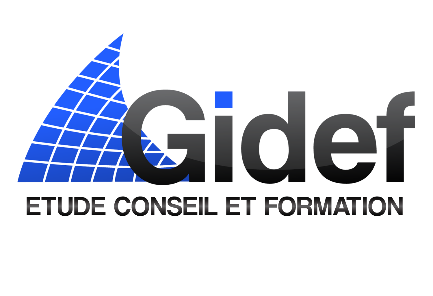 Questionnaire de satisfactionACTIV CREANOM :Prénom :Date :Signature :I - CONTENU DE LA PRESTATIONInsatisfaisantou inadaptéPeu satisfaisantSatisfaisantTrès satisfaisantLa durée de la prestation paraît-elle suffisante et adaptée ? ---+++L’organisation proposée  paraît-elle suffisante et adaptée ?---+++L’apport d’informations est-il suffisant ?---+++L’apport de connaissances pratiques est-il pertinent ?---+++Y a-t-il adéquation avec l'objectif initial de la prestation ?---+++La qualité de la relation avec votre intervenant vous a paru ?---+++L’identification et la formulation des compétences a été ?---+++La prestation vous a-t-elle apporté plus d’assurance dans vos démarches?---+++La validation et confirmation du projet vous semble ?---+++La pertinence et la clarté du plan d’action défini vous semble ?---+++Commentaires  partie I :Commentaires  partie I :Commentaires  partie I :Commentaires  partie I :Commentaires  partie I :II – ANIMATIONInsatisfaisantou inadaptéPeu satisfaisantSatisfaisantTrès satisfaisantLa disponibilité des intervenants et les réponses aux questions vous ont paru ?---+++L’intervenant a démontré de la confiance dans votre capacité d’évolution---+++Les supports utilisés ont-ils été pertinents ?---+++Les interactions dans le groupe sur les phases collectives sont ?---+++Les ajustements et l’individualisation de la prestation ont été ?---+++La fréquence des RDV a-t-elle été adaptée à vos besoins ?---+++  Commentaires  partie II :  Commentaires  partie II :  Commentaires  partie II :  Commentaires  partie II :  Commentaires  partie II :III – DOCUMENTATION /  CONDITIONS MATERIELLESInsatisfaisantou inadaptéPeu satisfaisantSatisfaisantTrès satisfaisantLa documentation qui vous a été remise  a-t-elle répondu à vos besoins ?---+++Les locaux vous ont paru adaptés à la prestation ? ---+++  Commentaires  partie III :  Commentaires  partie III :  Commentaires  partie III :  Commentaires  partie III :  Commentaires  partie III : IV - APPRECIATION GLOBALEInsatisfaisantou inadaptéPeu satisfaisantSatisfaisantTrès satisfaisantVotre avis sur la prestation globale ?---+++  Commentaires  partie IV :  Commentaires  partie IV :  Commentaires  partie IV :  Commentaires  partie IV :  Commentaires  partie IV :